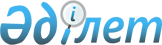 Об утверждении Правил расчета ставки арендной платы при передаче районного коммунального имущества в имущественный наем (аренду)
					
			Утративший силу
			
			
		
					Постановление акимата Жаркаинского района Акмолинской области от 14 ноября 2014 года № А-11/407. Зарегистрировано Департаментом юстиции Акмолинской области 12 декабря 2014 года № 4513. Утратило силу постановлением акимата Жаркаинского района Акмолинской области от 26 июня 2015 года № А-7/180      Сноска. Утратило силу постановлением акимата Жаркаинского района Акмолинской области от 26.06.2015 № А-7/180 (вступает в силу и вводится в действие со дня подписания).      Примечание РЦПИ.

      В тексте документа сохранена пунктуация и орфография оригинала.

      В соответствии c Законом Республики Казахстан от 1 марта 2011 года «О государственном имуществе», постановлением Правительства Республики Казахстан от 13 февраля 2014 года № 88 «Об утверждении Правил передачи государственного имущества в имущественный наем (аренду)», акимат района ПОСТАНОВЛЯЕТ:



      1. Утвердить прилагаемые Правила расчета ставки арендной платы при передаче районного коммунального имущества в имущественный наем (аренду).



      2. Контроль за исполнением настоящего постановления возложить на заместителя акима Жаркаинского района Шакирова Д.А.



      3. Настоящее постановление вступает в силу со дня государственной регистрации в Департаменте юстиции Акмолинской области и вводится в действие со дня официального опубликования.      Аким Жаркаинского района                   А.Уисимбаев

Утверждены постановлением     

акимата Жаркаинского района    

от 14 ноября 2014 года № А-11/407 

Правила

расчета ставки арендной платы при передаче районного коммунального имущества в имущественный наем (аренду)

      1. Настоящие Правила расчета ставки арендной платы при передаче районного коммунального имущества в имущественный наем (аренду) (далее – Правила) разработаны в соответствии с пунктом 50 Правил передачи государственного имущества в имущественный наем (аренду), утвержденных постановлением Правительства Республики Казахстан от 13 февраля 2014 года № 88, и определяют порядок расчета ставки арендной платы при передаче районного коммунального имущества в имущественный наем (аренду).



      2. Расчет ставки годовой арендной платы при предоставлении в имущественный наем (аренду) объектов государственного нежилого фонда, находящихся на балансе районных коммунальных юридических лиц определяется на основании базовой ставки и размеров применяемых коэффициентов, учитывающих тип строения, вид нежилого помещения, степень комфортности, территориальное расположение, вид деятельности нанимателя, организационно-правовую форму нанимателя согласно приложению к настоящим Правилам и осуществляется по формуле:

      Ап = Бс х S х Кт х Кк х Кск х Кр х Квд х Копф,

      где:

      Ап – ставка арендной платы за объекты государственного нежилого фонда, находящиеся на балансе районных коммунальных юридических лиц, в год;

      Бс – базовая ставка арендной платы за 1 квадратный метр, тенге в год;

      S – арендуемая площадь, квадратный метр, в том числе 25 процентов от передаваемой в аренду площади, учитывающих доступ нанимателя к местам общего пользования;

      Кт - коэффициент, учитывающий тип строения;

      Кк - коэффициент, учитывающий вид нежилого помещения;

      Кск - коэффициент, учитывающий степень комфортности;

      Кр - коэффициент, учитывающий территориальное расположение;

      Квд - коэффициент, учитывающий вид деятельности нанимателя;

      Копф - коэффициент, учитывающий организационно-правовую форму нанимателя.



      3. Расчет ставки годовой арендной платы при предоставлении в имущественный наем (аренду) оборудования, автотранспортных средств и других непотребляемых вещей осуществляется по формуле:

      Ап = С х Nam /100 х Кп

      где:

      Ап - ставка арендной платы за оборудование, транспортные средства и другие непотребляемые вещи в год;

      С - остаточная стоимость оборудования по данным бухгалтерского учета.

      При сдаче в имущественный наем (аренду) оборудования, транспортных средств и других непотребляемых вещей с начисленным износом 100 процентов остаточная стоимость принимается в размере 10 процентов от первоначальной (восстановительной) стоимости;

      Nam - предельные нормы амортизации в соответствии со статьей 120 Кодекса Республики Казахстан «О налогах и других обязательных платежах в бюджет» (Налоговый кодекс);

      Кп - понижающий коэффициент (применяется при износе оборудования, транспортных средств и других непотребляемых вещей более 60 процентов - в размере 0,8, при предоставлении субъектам малого предпринимательства для организации производственной деятельности и развития сферы услуг населению, за исключением торгово-закупочной (посреднической) деятельности, - в размере 0,5).



      4. Расчет арендной платы при предоставлении в имущественный наем (аренду) по часам объектов государственного нежилого фонда, а также оборудования, автотранспортных средств и других непотребляемых вещей, находящихся на балансе районных коммунальных юридических лиц, осуществляется по следующей формуле:

      Ач = Ап/12/Д/24,

      где:

      Ач – ставка арендной платы за объекты государственного нежилого фонда, оборудование, транспортные средства и другие непотребляемые вещи, находящиеся на балансе районных коммунальных юридических лиц, в час;

      Ап – ставка арендной платы, указанная в пунктах 2 или 3 настоящих Правил;

      Д – количество дней в месяце, в котором осуществляется передача объектов в имущественный наем (аренду).

Приложение к Правилам     

расчета ставки арендной   

платы при передаче районного 

коммунального имущества    

в имущественный наем (аренду) 

Базовая ставка и размеры применяемых коэффициентов при передаче районного коммунального имущества в имущественный наем (аренду)
					© 2012. РГП на ПХВ «Институт законодательства и правовой информации Республики Казахстан» Министерства юстиции Республики Казахстан
				Базовая ставка1,5 месячного расчетного показателя№ п/пВиды коэффициентовРазмер коэффициента1Коэффициент, учитывающий тип строения (Кт):11.1 офисное, административное, общественное1,011.2 предназначенное для нужд сельского хозяйства, производственное0,811.3 складское, гаражное, котельное0,711.4 спортивные сооружения (стадионы, спортивные залы)0,72Коэффициент, учитывающий вид нежилого помещения (Кк)22.1 здание или помещение в здании1,222.2 пристроенная часть0,922.3 цокольная (полуподвальная) часть0,722.4 подвальная часть, крыша0,63Коэффициент, учитывающий степень комфортности (Кск)33.1 для помещений со всеми инженерно-техническими устройствами (водоснабжение, теплоснабжение, электричество, канализация)при отсутствии каких-либо видов коммуникаций уменьшается на 0,5 за каждый вид2,04Коэффициент, учитывающий территориальное расположение (Кр)44.1 город (районный центр)0,944.2 село0,55Коэффициент, учитывающий вид деятельности нанимателя (Квд):55.1 для брокерской деятельности и оказания таможенных услуг, банков, ломбардов, обменных пунктов и организаций, деятельность которых связана с рынком ценных бумаг, страховых, инвестиционных компаний, нотариальных контор, адвокатских контор, ювелирных мастерских3,055.2 для организации общественного питания, гостиничных услуг, торговой или торгово–посреднической деятельности1,555.3 для организации услуг в области:1) высшего, технического и профессионального образования;2) среднего образования;3) дошкольного воспитания и обучения1,10,90,855.4 для организации услуг в области здравоохранения, культуры, туризма и спорта1,055.5 для организации питания учащихся и буфетов в учебных заведениях, реализующих общеобразовательные учебные программы начального, основного среднего, общего среднего, профессионального образования, учебные программы технического и профессионального образования и общежитиях учебных заведений0,55.6 для организации питания сотрудников и буфетов в зданиях, в которых располагаются государственные учреждения, с графиком работы не превышающим графики работ данных учреждений с ограниченным доступом (с розничной торговлей)0,95.7 для организации питания и буфетов в помещениях, в которых располагаются государственные юридические лица, с графиком работы не превышающим графики работ данных учреждений и предприятий (с розничной торговлей)1,25.8 для организации теплоснабжения, электроснабжения, водоснабжения и вывоза твердо-бытовых отходов0,55.9 для предоставления услуг в сфере почтовой деятельности1,05.10 для прочих1,56Коэффициент, учитывающий организационно-правовую форму нанимателя (Копф):66.1 для некоммерческих организаций (кроме неправительственных организаций)0,566.2 для неправительственных организаций0,266.3 для прочих1,0